CAMPIONATO CALCIO A 11 “OPEN” 2023/2024COMUNICATO N. 14 DEL 08/01/2024RISULTATI XIV^ GIORNATA  *POSIZIONE IRREGOLARE DI UN CALCIATORECLASSIFICA*UN PUNTO DI PENALIZZAZIONEIl G.S., esaminati gli atti di gara, ha adottato le seguenti decisioni:GARA : ELETTRO SPORT – AMATORI MACCHIA DEL 23.12.23Vista la posizione IRREGOLARE dell’atleta n. 5TRAORE’ OUSMANE (NON TESSERATO) , il G.U.DECRETA la perdita della gara per 0 a 3 e 15 punti di penalita’ in Coppa Disciplina alla ELETTRO SPORT!AMMENDEIl G.S., esaminati gli atti di gara, ha adottato le seguenti decisioni:1°AMMONIZIONE:PIERRO A(NEW TEAM);CAGGIANO M(PORTICCIOLO);GAUDINO M,SANTAMARIA C,CESARO C(VORGADE);SICIGNANO C(SP.CARMINE);MAIELLARO A,MONTI V(SANSEVERINO); ROMANO A.(A. MACCHIA) ; DANIELE G. (AMICI DEL SABATO) ; COMENTALE C. , VERTOLOMO A.(ANGRI FT.); CONCILIO G.M. (MENTORING) 2° AMMONIZIONE:CECIRE D(NEW TEAM);GIOIA D(PORTICCIOLO);DI SOMMA V, CAVO O.(SPORTING CARMINE); JALIU A.(A. MACCHIA);DIFFIDA:BERGAMO T(REAL ACIGLIANO);DEMBA ELETTROSPORT);CAPORALELLO L.(LILLE’);GAUDINO A. (SP. CARMINE)1 giornata di squalifica2 giornatE di squalifica CLASSIFICA DISCIPLINACLASSIFICA FAIR-PLAY                                                                 PROSSIMO TURNOSalerno, 08/01/2024IL GIUDICE UNICO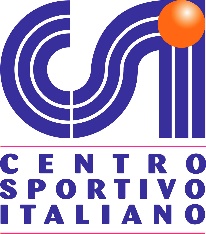 Comitato Provinciale S A L E R N OVia Lungomare Tafuri - c/o pattinodromo “T. D’Aragona”84134  SALERNO -  Tel e Fax: 089/793649cell. 393 0229332  -   e-mail: salerno@csi-net.itAMATORI - MACCHIA- SAN VITO CAVA7-0NEW TEAM - REAL ACIGLIAN O2-0ATL.PORTICCIOLO - ELETTROSPORT2-1ATLETICO VORGADE-SPORTING CARMINE3-2SP.SANSEVERINO - QUELLI DEL LILLE’3-0ROTA FC - HOME MEDICINE0-4SPORT. CARMINE – AMATORI MACCHIA (REC.)1 - 2ELETTRO SPORT – AMATORI MACCHIA0 – 3*SPORT&EVENTI- SQ.DEL CAPITANORINVFARALDESE 2000-AMICI DEL SABATO (REC.))  2 - 0ANGRI F. – MENTORING  (REC.)  0 - 3SPORTING CARMINE – AMATORI MACCHIA (REC.)  1 - 2SQUADRAPUNTIGIOC.V.N.P.GFGSSPORTING CARMINE  33  1411034715ASD CAPITANO CETARA  & F.3013931 298HOME MEDICINE30139313616SPORTING SANSEVERINO28138413712NEW TEAM26147523014ATLETICO PORTICCIOLO25138142819AMATORI MACCHIA251474 335 16QUELLI DEL LILLE*241481 55114SPORT&EVENTI2212714  30  21MENTORING2314653269ATLETICO VORGADE14134271823AMICI DEL SABATO121233 6 1511ANGRI F.12133372138REAL ACIGLIANO11143292346FARALDESE11143292535ROTA FC6131391435*ELETTROSPORT31210111044SAN VITO CAVA2130212953SQUADRAMULTAMOTIVAZIONECALCIATORE SOCIETÀMOTIVAZIONEGIARLETTA FROTA FCSCORRETTEZZA CON AVVERSARIOMANFREDINI CHOME MED.“LEONE VELETTROSP.                  4^ AMMONIZIONE  COSMA D VORGADEDOPPIO GIALLOROMANO A.AMATORI M.4^ AMMONIZIONETRAMONTANO C.ANGRI FT.4^ AMMONIZIONENGOM SALIFFARALDESE4^ AMMONIZIONECALCIATORE SOCIETÀMOTIVAZIONEVASSALLO ANT.AMATORI M.CONTINUE OFFESE AL D.D.G.SQUADRAPUNTI1.SAN VITO CAVA   0,62.SPORT & EVENTI3,33.MENTORING3,94.SPORTING SANSEVERINO5,45.AMICI DEL SABATO6,06.REAL ACIGLIANO6,67. FARALDESE7,28. ASD CAPITANO CETARA & F.8,49. SPORTING CARMINE10,110. AMATORI MACCHIA11,111. F.C. ROTA11,612. NEW  TEAM12,313. QUELLI DEL LILLE’13,514. ANGRI FUTBOLL13,815. HOME MEDICINE14,016. ATLETICO PORTICCIOLO14,417. ATLETICO VORGADE18,819.ELETTRO SPORT30,2SquadraPunti Classifica(A)PuntiDisciplina(B)Penalizz.Fair play(C )(A – C) /partite giocateFAIR PLAYSPORTING CARMINE3310,1   6,326,7/141,91SQ.CAPITANO CETARA    308,45,124,9/131,913 SPORTING SANSEVERINO285,43,324,7/131,904 SPORT&EVENTI26    3,3   2,119,9/121,655HOME MEDICINE30148,421,6/131,656 NEW TEAM2612,37,5   18,5/131,42       7MENTORING233,92,4   20,6/141,478 ATLETICO PORTICCIOLO25    14,48,716,3/131,259 AMATORI MACCHIA2511,16,918,1/141,2910 QUELLI DEL LILLE’2413,58,115,9/141,1311AMICI DEL SABATO    126,03,68,4/120,7012 REAL ACIGLIANO116,64,26,8/140,4813 FARALDESE117,24,5    6,5/140,4614ANGRI F12   13,88,43,6/130,2715ATLETICO VORGADE1418,811,42,6/13_0,2016 SAN VITO CAVA2O,60,60,4/140,0317FC ROTA611,67,2-1,2/13-0,0918 ELETTROSPORT330,218,0-15,3/12-1,27XV^ GIORNATA GIORNODATAORACAMPOSP. SANSEVERINO – SP. CARMINESABATO13.01.2414,30SANSEVERINOMENTORING – ASD CAPITANO CETARA & F.SABATO13.01.2414.45CAPEZZANO (NIKE’)ELETTRO SPORT – ANGRI FUTBOLSABATO13.01.2414,45S.ANT. PONTEC.FARALDESE 2002 – ATL. PORTICCIOLOSABATO13.01.2418,00BOLANOHOME MEDICINE – QUELLI DEL LILLE’SABATO13.01.2416,30CASIGNANOREAL ACIGLIANO  -  ATLETICO VORGADESABATO13.01.2417,00SANSEVERINOAMICI DEL SABATO – NEW TEAMSABATO13.01.2417.00BELLIZZIS. VITO CAVA  -  ROTA F.C.SABATO13.01.2417.00S. LUCIA CAVAAMATORI MACCHIA – SPORT EVENTISABATO13.01.2417.30MACCHIARECUPERI GIORNODATAORACAMPOAMICI DEL SABATO – HOME MEDICINEMERCOLEDI’10.01.2420.30BELLIZZISPORT EVENTI – ASD CAPITANO CETARAMERCOLEDI’10.01.2420.45SIANO